第47屆台韓經濟聯席會議（報名表）The 47th Joint Conference of ROC-Korea and Korea-Taiwan Business Councils日期/時間：2023年6月1日(四) 上午09:00-12:30 (09:00報到)Time/Date: 09:00-12:30, June 1, 2023 (Thu.) (09:00 registration time)地點：台北遠東香格里拉飯店2樓香格里拉宴會廳(台北市敦化南路二段201號)Venue：2F, Shangri-La Ballroom, Shangri-La Far Eastern, Taipei <Chinese-Korean Simultaneous Interpretation> 姓 名NameName職 稱TitleTitle公司/單位Company/Organization地 址AddressE-mailTelTel公司網址
Website產業別產業別營業項目Business Scope國經會員□是     □否中午用餐中午用餐□是     □否□是     □否	請詳細填寫表格，並請於5月25日(四)前傳真或電郵至本會。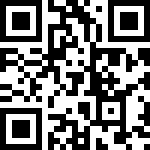 Registration deadline: Thursday, May 25 via Fax or e-mail.Tel：（02）2528-8833 ext. 56 李小姐 Ms. Joann LeeFax：（02）2742-5342  E-mail：joann@cieca.org.tw線上報名 Online registration：https://reurl.cc/jlEOyq	會議免費，名額有限，敬請及早報名。以中韓文同步翻譯方式進行。	午宴：國經協會會員免費（凡本會團體會員者提供二個名額，個人會員則須本人出席），非國經協會會員酌收費用NT$1,200。(支票抬頭：社團法人中華民國國際經濟合作協會；匯款帳號：0935-4008-9899 (中國信託銀行中崙分行)，戶名同支票抬頭)。	主辦方保留修改及停止本活動之權利。	請詳細填寫表格，並請於5月25日(四)前傳真或電郵至本會。Registration deadline: Thursday, May 25 via Fax or e-mail.Tel：（02）2528-8833 ext. 56 李小姐 Ms. Joann LeeFax：（02）2742-5342  E-mail：joann@cieca.org.tw線上報名 Online registration：https://reurl.cc/jlEOyq	會議免費，名額有限，敬請及早報名。以中韓文同步翻譯方式進行。	午宴：國經協會會員免費（凡本會團體會員者提供二個名額，個人會員則須本人出席），非國經協會會員酌收費用NT$1,200。(支票抬頭：社團法人中華民國國際經濟合作協會；匯款帳號：0935-4008-9899 (中國信託銀行中崙分行)，戶名同支票抬頭)。	主辦方保留修改及停止本活動之權利。	請詳細填寫表格，並請於5月25日(四)前傳真或電郵至本會。Registration deadline: Thursday, May 25 via Fax or e-mail.Tel：（02）2528-8833 ext. 56 李小姐 Ms. Joann LeeFax：（02）2742-5342  E-mail：joann@cieca.org.tw線上報名 Online registration：https://reurl.cc/jlEOyq	會議免費，名額有限，敬請及早報名。以中韓文同步翻譯方式進行。	午宴：國經協會會員免費（凡本會團體會員者提供二個名額，個人會員則須本人出席），非國經協會會員酌收費用NT$1,200。(支票抬頭：社團法人中華民國國際經濟合作協會；匯款帳號：0935-4008-9899 (中國信託銀行中崙分行)，戶名同支票抬頭)。	主辦方保留修改及停止本活動之權利。	請詳細填寫表格，並請於5月25日(四)前傳真或電郵至本會。Registration deadline: Thursday, May 25 via Fax or e-mail.Tel：（02）2528-8833 ext. 56 李小姐 Ms. Joann LeeFax：（02）2742-5342  E-mail：joann@cieca.org.tw線上報名 Online registration：https://reurl.cc/jlEOyq	會議免費，名額有限，敬請及早報名。以中韓文同步翻譯方式進行。	午宴：國經協會會員免費（凡本會團體會員者提供二個名額，個人會員則須本人出席），非國經協會會員酌收費用NT$1,200。(支票抬頭：社團法人中華民國國際經濟合作協會；匯款帳號：0935-4008-9899 (中國信託銀行中崙分行)，戶名同支票抬頭)。	主辦方保留修改及停止本活動之權利。	請詳細填寫表格，並請於5月25日(四)前傳真或電郵至本會。Registration deadline: Thursday, May 25 via Fax or e-mail.Tel：（02）2528-8833 ext. 56 李小姐 Ms. Joann LeeFax：（02）2742-5342  E-mail：joann@cieca.org.tw線上報名 Online registration：https://reurl.cc/jlEOyq	會議免費，名額有限，敬請及早報名。以中韓文同步翻譯方式進行。	午宴：國經協會會員免費（凡本會團體會員者提供二個名額，個人會員則須本人出席），非國經協會會員酌收費用NT$1,200。(支票抬頭：社團法人中華民國國際經濟合作協會；匯款帳號：0935-4008-9899 (中國信託銀行中崙分行)，戶名同支票抬頭)。	主辦方保留修改及停止本活動之權利。	請詳細填寫表格，並請於5月25日(四)前傳真或電郵至本會。Registration deadline: Thursday, May 25 via Fax or e-mail.Tel：（02）2528-8833 ext. 56 李小姐 Ms. Joann LeeFax：（02）2742-5342  E-mail：joann@cieca.org.tw線上報名 Online registration：https://reurl.cc/jlEOyq	會議免費，名額有限，敬請及早報名。以中韓文同步翻譯方式進行。	午宴：國經協會會員免費（凡本會團體會員者提供二個名額，個人會員則須本人出席），非國經協會會員酌收費用NT$1,200。(支票抬頭：社團法人中華民國國際經濟合作協會；匯款帳號：0935-4008-9899 (中國信託銀行中崙分行)，戶名同支票抬頭)。	主辦方保留修改及停止本活動之權利。